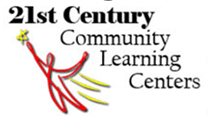 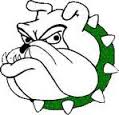 Student Information:School Name:      SUWANNEE INTERMEDIATE SCHOOL					Today’s Date: ___________________Student’s Legal Name ____________________________________________________________________	         Grade (2019-20): ____________Residential Address ______________________________________________________ City, State, ZIP: _________________________________Is a language other than English used in the home?  (circle one)	   Yes	   No   		                  If yes, language _________________List any allergies or other critical information regarding your child’s needs   ______________________________________________________Parent/Guardian Full Name _____________________________________________________________________________________________Contact numbers    Home: ___________________________  Work: ___________________________  Cell: _________________________Email Address __________________________________________________________________________________________________________Emergency Contact and Pick-Up Information:Emergency Contact Name:  ___________________________________________________________ Phone:  _____________________________Persons authorized to pick up your child:Spaces are limited so sign up fast!  Program dates:  June 1-July 16, 2020.NameRelationshipPhone numberNameGrade (2019-20)